面试分数线及进入面试人员名单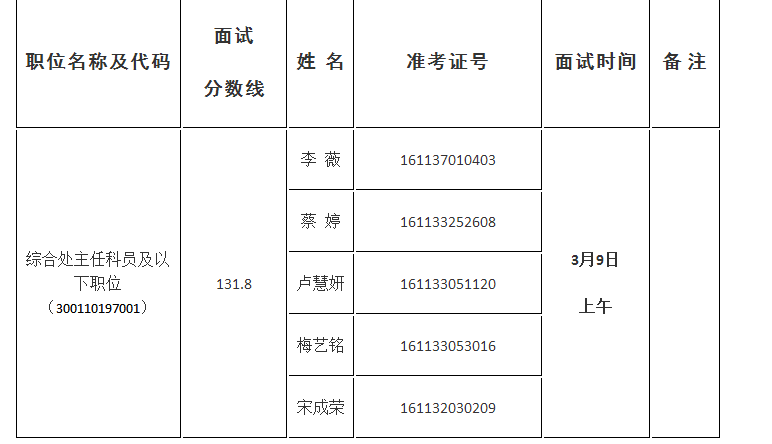 